警务辅助人员体能测试评分标准 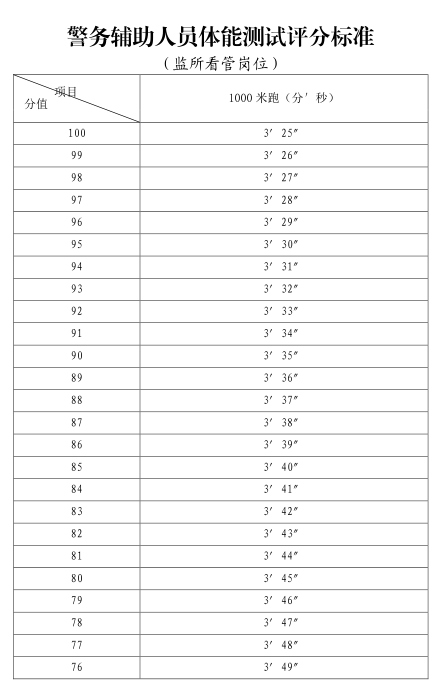 